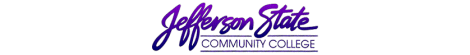 Goal Progress ReportProgram:Department of Mathematics, Engineering and Physical Sciences                   Report period:                    2015-2016GoalsRequest & Justification/ResourcesGoal ProgressStrategies Implemented & Follow-up#1Add 1 projection unit, screen and document camera to classroom in order to update technology for faculty and provide quality instruction. 
Funding estimated to purchase one projection unit, including document camera and screen: Projection unit with screen @$1,746.41.Document cameral @$2,192.00
. The following equipment was purchased to upgrade one classroom:  1 Projector unit with screen and document camera was installed in classroom.The upgraded classroom has proven popular with faculty.  The department plans to replicate this model in other classrooms. #2Continue to upgrade computers being used by full-time faculty members.#3Organic Chemistry Lab needs 6-10 Melting Point Determination instruments purchased from Vernier Corporation, which will serve 24 students each semester.#4Relocate the Physics Lab from current location and upgrade Lab with the state of the art equipment.Funding estimate to purchase 5 computers for full time faculty estimated @$1,000.each = $5,000. Funding for 6 Melting Point instruments from Vernier Corporation is estimated at $2,400.  Funding for this project is a major expense estimated @$70,000. 1 computer was replaced to upgrade the computer to Windows 7.Melting Point determination instruments have been purchased and received for Organic Chemistry Labs. Funds for relocating and purchasing new equipment for Physics Lab were not available this year.  However, this project will remain in the goals of the MEPS Division in the future.The department will upgrade faculty computers as determined by the need and the college’s computer rotation.3 computers remain to be upgraded in the future as needed.The Organic Lab will need these instruments in the upcoming year as currently the Lab only has 2 working melting point instruments which are serving 24 students per semester. This is an ongoing project and coordinating with Dean of Buildings and Grounds will continue, as a new location for the Physics Lab has not yet been decided.Submission date:  July 20 , 2016Submission date:  July 20 , 2016Submitted by:  Vicki Adams, Division ChairSubmitted by:  Vicki Adams, Division Chair